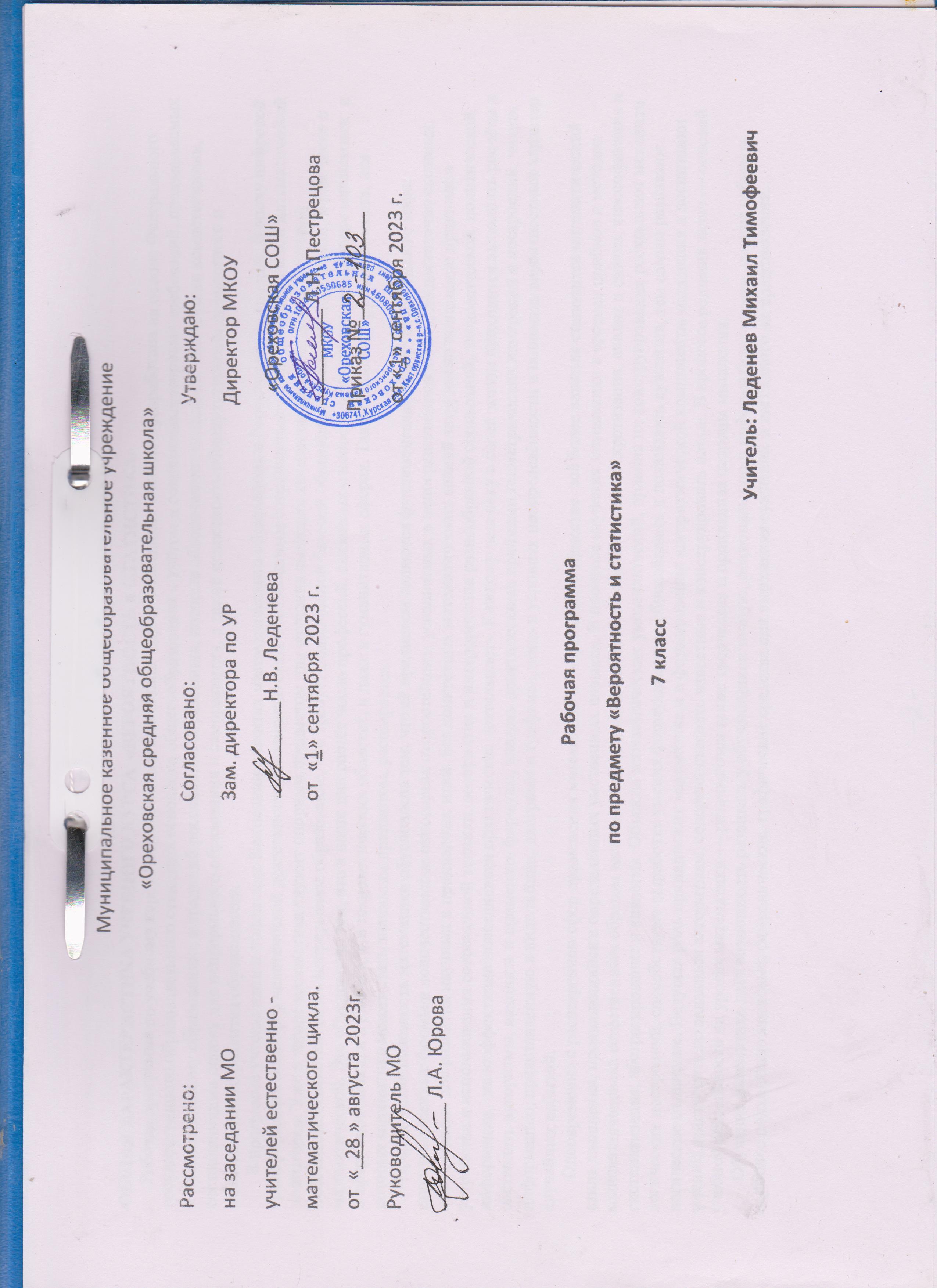 ПОЯСНИТЕЛЬНАЯ ЗАПИСКАОБЩАЯ ХАРАКТЕРИСТИКА УЧЕБНОГО КУРСА «ВЕРОЯТНОСТЬ и СТАТИСТИКА»     Рабочая программа по учебному курсу "Вероятность и статистика" для обучающихся 7 классов  разработана на основе Федерального государственного образовательного стандарта основного общего образования с учётом и современных мировых требований, предъявляемых к математическому образованию, и традиций российского образования, которые обеспечивают овладение ключевыми компетенциями, составляющими основу для непрерывного образования и саморазвития, а также целостность общекультурного, личностного и познавательного развития обучающихся.       В программе учтены идеи и положения Концепции развития математического образования в Российской Федерации. В эпоху цифровой трансформации всех сфер человеческой деятельности невозможно стать образованным современным человеком без базовой математической подготовки. Уже в школе математика служит опорным предметом для изучения смежных дисциплин, а после школы реальной необходимостью становится непрерывное образование, что требует полноценной базовой общеобразовательной подготовки, в том числе и математической. Это обусловлено тем, что в наши дни растёт число профессий, связанных с непосредственным применением математики: и в сфере экономики, и в бизнесе, и в технологических областях, и даже в гуманитарных сферах. Таким образом, круг школьников, для которых математика может стать значимым предметом, расширяется.      Практическая полезность математики обусловлена тем, что её предметом являются фундаментальные структуры нашего мира: пространственные формы и количественные отношения от простейших, усваиваемых в непосредственном опыте, до достаточно сложных, необходимых для развития научных и прикладных идей. Без конкретных математических знаний затруднено понимание принципов устройства и использования современной техники, восприятие и интерпретация разнообразной социальной, экономической, политической информации, малоэффективна повседневная практическая деятельность. Каждому человеку в своей жизни приходится выполнять расчёты и составлять алгоритмы, находить и применять формулы, владеть практическими приёмами геометрических измерений и построений, читать информацию, представленную в виде таблиц, диаграмм и графиков, жить в условиях неопределённости и понимать вероятностный характер случайных событий.       Одновременно с расширением сфер применения математики в современном обществе всё более важным становится математический стиль мышления, проявляющийся в определённых умственных навыках. В процессе изучения математики в арсенал приёмов и методов мышления человека естественным образом включаются индукция и дедукция, обобщение и конкретизация, анализ и синтез, классификация и систематизация, абстрагирование и аналогия. Объекты математических умозаключений, правила их конструирования раскрывают механизм логических построений, способствуют выработке умения формулировать, обосновывать и доказывать суждения, тем самым развивают логическое мышление. Ведущая роль принадлежит математике и в формировании алгоритмической компоненты мышления и воспитании умений действовать по заданным алгоритмам, совершенствовать известные и конструировать новые. В процессе решения задач — основой учебной деятельности на уроках математики — развиваются также творческая и прикладная стороны мышления.       Обучение математике даёт возможность развивать у обучающихся точную, рациональную и информативную речь, умение отбирать наиболее подходящие языковые, символические, графические средства для выражения суждений и наглядного их представления.         Необходимым компонентом общей культуры в современном толковании является общее знакомство с методами познания действительности, представление о предмете и методах математики, их отличий от методов других естественных и гуманитарных наук, об особенностях применения математики для решения научных и прикладных задач. Таким образом, математическое образование вносит свой вклад в формирование общей культуры человека.         Изучение математики также способствует эстетическому воспитанию человека, пониманию красоты и изящества математических рассуждений, восприятию геометрических форм, усвоению идеи симметрии.ЦЕЛИ ИЗУЧЕНИЯ УЧЕБНОГО КУРСА         В современном цифровом мире вероятность и статистика при обретают всё большую значимость, как с точки зрения практических приложений, так и их роли в образовании, необходимом каждому человеку. Возрастает число профессий, при овладении которыми требуется хорошая базовая подготовка в области вероятности и статистики, такая подготовка важна для продолжения образования и для успешной профессиональной карьеры. Каждый человек постоянно принимает решения на основе имеющихся у него данных. А для обоснованного принятия решения в условиях недостатка или избытка информации необходимо в том числе хорошо сформированное вероятностное и статистическое мышление.Именно поэтому остро встала необходимость сформировать у обучающихся функциональную грамотность, включающую в себя в качестве неотъемлемой составляющей умение воспринимать и критически анализировать информацию, представленную в различных формах, понимать вероятностный характер многих реальных процессов и зависимостей, производить простейшие вероятностные расчёты. Знакомство с основными принципами сбора, анализа и представления данных из различных сфер жизни общества и государства приобщает обучающихся к общественным интересам. Изучение основ комбинаторики развивает навыки организации перебора и подсчёта числа вариантов, в том числе, в прикладных задачах. Знакомство с основами теории графов создаёт математический фундамент для формирования компетенций в области информатики и цифровых технологий. Помимо этого, при изучении статистики и вероятности обогащаются представления учащихся о современной картине мира и методах его исследования, формируется понимание роли статистики как источника социально значимой информации и закладываются основы вероятностного мышления.       В соответствии с данными целями в структуре программы учебного курса «Вероятность и статистика» основной школы выделены следующие содержательно-методические линии:«Представление данных и описательная статистика»; «Вероятность»; «Элементы комбинаторики»;«Введение в теорию графов».       Содержание линии «Представление данных и описательная статистика» служит основой для формирования навыков работы с информацией: от чтения и интерпретации информации, представленной в таблицах, на диаграммах и графиках до сбора, представления и анализа данных с использованием статистических характеристик средних и рассеивания. Работая с данными, обучающиеся учатся считывать и интерпретировать данные, выдвигать, аргументировать и критиковать простейшие гипотезы, размышлять над факторами, вызывающими изменчивость, и оценивать их влияние на рассматриваемые величины и процессы.        Интуитивное представление о случайной изменчивости, исследование закономерностей и тенденций становится мотивирующей основой для изучения теории вероятностей. Большое значение здесь имеют практические задания, в частности опыты с классическими вероятностными моделями.        Понятие вероятности вводится как мера правдоподобия случайного события. При изучении курса обучающиеся знакомятся с простейшими методами вычисления вероятностей в случайных экспериментах с равновозможными элементарными исходами, вероятностными законами, позволяющими ставить и решать более сложные задачи. В курс входят начальные представления о случайных величинах и их числовых характеристиках.         Также в рамках этого курса осуществляется знакомство обучающихся с множествами и основными операциями над множествами, рассматриваются примеры применения для решения задач, а также использования в других математических курсах и учебных предметах.МЕСТО УЧЕБНОГО КУРСА В УЧЕБНОМ ПЛАНЕ          В 7 классе изучается курс «Вероятность и статистика», в который входят разделы:«Представление данных и описательная статистика»; «Вероятность»; «Элементы комбинаторики»;«Введение в теорию графов». На изучение данного курса отводит 1 учебный час в неделю, всего 34 учебных часа в год.В учебно-методический комплект «Вероятность и статистика» для 7 — 9 классов Высоцкого И. Р., Ященко И. В. входят: программа; учебник «Математика. Вероятность и статистика. 7—9 классы» / И.Р. Высоцкий, И.В. Ященко. Под редакцией И.В. Ященко  М.:Просвещение,2023. в бумажной и электронной формах;методическое пособие для учителя.СОДЕРЖАНИЕ УЧЕБНОГО КУРСА "ВЕРОЯТНОСТЬ И СТАТИСТИКА"Представление данных в виде таблиц, диаграмм, графиков. Заполнение таблиц, чтение и построение диаграмм (столбиковых (столбчатых) и круговых). Чтение графиков реальных процессов. Извлечение информации из диаграмм и таблиц, использование и интерпретация данных.Описательная статистика: среднее арифметическое, медиана, размах, наибольшее и наименьшее значения набора числовых данных. Примеры случайной изменчивости.Случайный эксперимент (опыт) и случайное событие. Вероятность и частота. Роль маловероятных и практически достоверных событий в природе и в обществе. Монета и игральная кость в теории вероятностей.Граф, вершина, ребро. Степень вершины. Число рёбер и суммарная степень вершин. Представление о связности графа. Цепи и циклы. Пути в графах. Обход графа (эйлеров путь). Представление об ориентированном графе. Решение задач с помощью графов.ПЛАНИРУЕМЫЕ ОБРАЗОВАТЕЛЬНЫЕ РЕЗУЛЬТАТЫОсвоение учебного курса «Вероятность и статистика» должно обеспечивать достижение на уровне основного общего образования следующих личностных, метапредметных и предметных образовательных результатов:ЛИЧНОСТНЫЕ РЕЗУЛЬТАТЫЛичностные результаты освоения программы учебного предмета «Вероятность и статистика» характеризуются:Патриотическое воспитание:проявлением интереса к прошлому и настоящему российской математики, ценностным отношением к достижениям российских математиков и российской математической школы, к использованию этих достижений в других науках и прикладных сферах.Гражданское и духовно-нравственное воспитание:готовностью к выполнению обязанностей гражданина и реализации его прав, представлением о математических основах функционирования различных структур, явлений, процедур гражданского общества (выборы, опросы и пр.); готовностью к обсуждению этических проблем, связанных с практическим применением достижений науки, осознанием важности морально-этических принципов в деятельности учёного.Трудовое воспитание:установкой на активное участие в решении практических задач математической направленности, осознанием важности математического образования на протяжении всей жизни для успешной   профессиональной деятельности и	развитием необходимых умений; осознанным выбором и построением индивидуальной траектории образования и жизненных плановс учётом личных интересов и общественных потребностей. Эстетическое воспитание:способностью к эмоциональному и эстетическому восприятию математических объектов, задач, решений, рассуждений; умению видеть математические закономерности в искусстве.Ценности научного познания:ориентацией в деятельности на современную систему научных представлений об основных закономерностях развития человека, природы и общества, пониманием математической науки как сферы человеческой деятельности, этапов её развития и значимости для развития цивилизации; овладением языком математики и математической культурой как средством познания мира; овладением простейшими навыками исследовательской деятельности.Физическое воспитание, формирование культуры здоровья и эмоционального благополучия:готовностью применять математические знания в интересах своего здоровья, ведения здорового образа жизни (здоровое питание, сбалансированный режим занятий и отдыха, регулярная физическая активность); сформированностью навыка рефлексии, признанием своего права на ошибку и такого же права другого человека.Экологическое воспитание:ориентацией на применение математических знаний для решения задач в области сохранности окружающей среды, планирования поступков и оценки их возможных последствий для окружающей среды; осознанием глобального характера экологических проблем и путей их решения.Личностные результаты, обеспечивающие адаптацию обучающегося к изменяющимся условиям социальной и природной среды:-  готовностью к действиям в условиях неопределённости, повышению уровня своей компетентности через практическую деятельность, в том числе умение учиться у других людей, приобретать в совместной деятельности новые знания, навыки и компетенции из опыта других;- необходимостью в формировании новых знаний, в том числе формулировать идеи, понятия, гипотезы об объектах и явлениях, в том числе ранее не известных, осознавать дефициты собственных знаний и компетентностей, планировать своё развитие;- способностью осознавать стрессовую ситуацию, воспринимать стрессовую ситуацию как вызов, требующий контрмер, корректировать принимаемые решения и действия, формулировать и оценивать риски и последствия, формировать опыт.МЕТАПРЕДМЕТНЫЕ РЕЗУЛЬТАТЫМетапредметные результаты освоения программы учебного курса «Вероятность и статистика» характеризуются овладением универсальными познавательными действиями, универсальными коммуникативными действиями и универсальными регулятивными действиями.Универсальные познавательные действия обеспечивают формирование базовых когнитивных процессов обучающихся (освоение методов познания окружающего мира; применение логических, исследовательских операций, умений работать с информацией).Базовые логические действиявыявлять и характеризовать существенные признаки математических объектов, понятий, отношений между понятиями; формулировать определения понятий; устанавливать существенный признак классификации, основания для обобщения и сравнения, критерии проводимого анализа; воспринимать, формулировать и преобразовывать суждения: утвердительные и отрицательные, единичные, частные и общие; условные;выявлять математические закономерности, взаимосвязи и противоречия в фактах, данных, наблюдениях и утверждениях; предлагать критерии для выявления закономерностей и противоречий;делать	выводы с использованием законов	логики, дедуктивных и индуктивных умозаключений, умозаключений по аналогии;разбирать доказательства математических утверждений (прямые и от противного), проводить самостоятельно несложные доказательства математических фактов, выстраивать аргументацию, приводить примеры и контрпримеры; обосновывать собственные рассуждения;выбирать способ решения учебной задачи (сравнивать несколько вариантов решения, выбирать наиболее подходящий с учётом самостоятельно выделенных критериев).Базовые исследовательские действия:использовать вопросы как исследовательский инструмент познания; формулировать вопросы, фиксирующие противоречие, проблему, самостоятельно устанавливать искомое и данное, формировать гипотезу, аргументировать свою позицию, мнение;проводить по самостоятельно составленному плану несложный эксперимент, небольшое исследование по установлению особенностей математического объекта, зависимостей объектов между собой;самостоятельно формулировать обобщения и выводы по результатам проведённого наблюдения, исследования, оценивать достоверность полученных результатов, выводов и обобщений;прогнозировать возможное развитие процесса, а также выдвигать предположения о его развитии в новых условияхРабота с информацией:выявлять недостаточность и избыточность информации, данных, необходимых для решения задачи;выбирать, анализировать, систематизировать и интерпретировать информацию различных видов и форм представления;выбирать форму представления информации и иллюстрировать решаемые задачи схемами, диаграммами, иной графикой и их комбинациями;оценивать	надёжность	информации	по	критериям,	предложенным	учителем	или сформулированным самостоятельно.Универсальные коммуникативные действия обеспечивают сформированность социальных навыков обучающихся.Общение:воспринимать и формулировать суждения в соответствии с условиями и целями общения; ясно, точно, грамотно выражать свою точку зрения в устных и письменных текстах, давать пояснения по ходу решения задачи, комментировать полученный результат;в ходе обсуждения задавать вопросы по существу обсуждаемой темы, проблемы, решаемой задачи, высказывать идеи, нацеленные на поиск решения; сопоставлять свои суждения с суждениями других участников диалога, обнаруживать различие и сходство позиций; в корректной форме формулировать разногласия, свои возражения;представлять результаты решения задачи, эксперимента, исследования, проекта; самостоятельно выбирать формат выступления с учётом задач презентации и особенностей аудитории.Сотрудничество:понимать и использовать преимущества командной и индивидуальной работы при решении учебных математических задач; принимать цель совместной деятельности, планировать организацию совместной работы, распределять виды работ, договариваться, обсуждать процесс и результат работы; обобщать мнения нескольких людей;участвовать в групповых формах работы (обсуждения, обмен мнениями, мозговые штурмы и др.);выполнять свою часть работы и координировать свои действия с другими членами команды;оценивать качество своего вклада в общий продукт по критериям, сформулированным участниками взаимодействия.Универсальные регулятивные действия обеспечивают формирование смысловых установок и жизненных навыков личности.Самоорганизация:самостоятельно составлять план, алгоритм решения задачи (или его часть), выбирать способ решения с учётом имеющихся ресурсов и собственных возможностей, аргументировать и корректировать варианты решений с учётом новой информации.Самоконтроль:- владеть способами самопроверки, самоконтроля процесса и результата решения математической задачи;предвидеть трудности, которые могут возникнуть при решении задачи, вносить коррективы в деятельность на основе новых обстоятельств, найденных ошибок, выявленных трудностей;оценивать соответствие результата деятельности поставленной цели и условиям, объяснять причины достижения или недостижения цели, находить ошибку, давать оценку приобретённому опыту.ПРЕДМЕТНЫЕ РЕЗУЛЬТАТЫПредметные результаты освоения курса «Вероятность и статистика» в 7 классе характеризуются следующими умениями.Читать информацию, представленную в таблицах, на диаграммах;Представлять данные в виде таблиц, строить диаграммы (столбиковые (столбчатые) и круговые) по массивам значений.Описывать и интерпретировать реальные числовые данные, представленные в таблицах, на диаграммах, графиках.Использовать	для описания данных статистические характеристики: среднее арифметическое, медиана, наибольшее и наименьшее значения, размах.Иметь представление о случайной изменчивости на примерах цен, физических величин, антропометрических данных; иметь представление о статистической устойчивостиРабочая программа рассчитана на 2023 – 2024 учебный годКАЛЕНДАРНО - ТЕМАТИЧЕСКОЕ ПЛАНИРОВАНИЕ ПО ВЕРОЯТНОСТИ И СТАТИСТКИ7 КЛАССРаздел№ урокаТема урокаКоличество часовОсновные виды деятельности обучающихся (УУД)Дата по плану Дата по фактуРаздел 1. Представление данных – 7 часов1Представление данных в таблицах.1Осваивать способы представления статистических данных и числовых массивов с помощью таблиц и диаграмм с использованием актуальных и важных данных (демографические данные, производство промышленной и сельскохозяйственной продукции, общественные и природные явления)Раздел 1. Представление данных – 7 часов2Практические вычисления по табличным данным.1Изучать методы работы с табличными и графическими представлениями данных с помощью цифровых ресурсов в ходе практических работРаздел 1. Представление данных – 7 часов3Извлечение и интерпретация табличных данных.1Изучать методы работы с табличными и графическими представлениями данных с помощью цифровых ресурсов в ходе практических работРаздел 1. Представление данных – 7 часов4Практическая работа «Таблицы».1Изучать методы работы с табличными и графическими представлениями данных с помощью цифровых ресурсов в ходе практических работРаздел 1. Представление данных – 7 часов5Графическоепредставление данных в виде круговых,столбиковых1Изучать методы работы с табличными и графическими представлениями данных с помощью цифровых ресурсов в ходе практических работРаздел 1. Представление данных – 7 часов6Чтение и построение диаграмм.1Изучать методы работы с табличными и графическими представлениями данных с помощью цифровых ресурсов в ходе практических работРаздел 1. Представление данных – 7 часов7Примерыдемографических диаграмм.1Осваивать способы представления статистических данных и числовых массивов с помощью таблиц и диаграмм с использованием актуальных и важных данных (демографические данные, производство промышленной и сельскохозяйственной продукции, общественные и природные явления)Раздел 2. Описательная статистика – 8 часов8Числовые наборы.1Осваивать понятия: числовой набор, мера центральной тенденции (мера центра), в том числе среднее арифметическое, медианаРаздел 2. Описательная статистика – 8 часов9Среднее арифметическое1Описывать статистические данные с помощью среднего арифметического и медианыРаздел 2. Описательная статистика – 8 часов10Медиана числового набора1Осваивать понятия: наибольшее и наименьшее значения числового массива, размах. Решать задачи на выбор способа описания данных в соответствии с природой данных и целями исследования.Раздел 2. Описательная статистика – 8 часов11Устойчивость медианы1Изучать свойства средних, в том числе с помощью цифровых ресурсов, в ходе практических работРаздел 2. Описательная статистика – 8 часов12 Практическая работа «Средние значения»1Решать задачи на выбор способа описания данных в соответствии с природой данных и целями исследованияРаздел 2. Описательная статистика – 8 часов13Наибольшее и наименьшее значения1Осваивать понятия: наибольшее и наименьшее значения числового массива, размахРаздел 2. Описательная статистика – 8 часов14Размах.1Осваивать понятия: наибольшее и наименьшее значения числового массива, размах. Решать задачи на выбор способа описания данных в соответствии с природой данных и целями исследования.Раздел 2. Описательная статистика – 8 часов15Размах (продолжение)1Осваивать понятия: наибольшее и наименьшее значения числового массива, размах. Решать задачи на выбор способа описания данных в соответствии с природой данных и целями исследования.Раздел 3. Случайная изменчивость - 6 часов16Случайная изменчивость (примеры).1Осваивать понятия: частота значений в массиве данных, группировка данных, гистограммаРаздел 3. Случайная изменчивость - 6 часов17Частота значений в массиве данных.1Осваивать понятия: частота значений в массиве данных, группировка данных, гистограммаРаздел 3. Случайная изменчивость - 6 часов18Группировка.1Осваивать понятия: частота значений в массиве данных, группировка данных, гистограммаРаздел 3. Случайная изменчивость - 6 часов19Гистограммы.1Строить и анализировать гистограммы, подбирать подходящий шаг группировки;Раздел 3. Случайная изменчивость - 6 часов20Гистограммы (закрепление)1Строить и анализировать гистограммы, подбирать подходящий шаг группировки;Раздел 3. Случайная изменчивость - 6 часов21Практическая работа «Случайная изменчивость»1Осваивать графические представления разных видов случайной изменчивости, в том числе с помощью цифровых ресурсов, в ходе практической работыРаздел 4. Введение в теорию графов – 4 часа22Граф, вершина, ребро. Степень (валентность)вершины1Осваивать понятия: граф, вершина графа, ребро графа, степень (валентность вершины), цепь и циклРешать задачи на поиск суммы степеней вершин графа, на поиск обхода графа, на поиск путей в ориентированных графахРешать задачи на поиск суммы степеней вершин графа, на поиск обхода графа, на поиск путей в ориентированных графахРаздел 4. Введение в теорию графов – 4 часа23Число рёбер и суммарная степень вершин. Цепь и цикл.1Решать задачи на поиск суммы степеней вершин графа, на поиск обхода графа, на поиск путей в ориентированных графахОсваивать понятия: граф, вершина графа, ребро графа, степень (валентность вершины), цепь и циклРаздел 4. Введение в теорию графов – 4 часа24Путь в графе. Представление о связности графа1Осваивать понятия: граф, вершина графа, ребро графа, степень (валентность вершины), цепь и циклОсваивать способы представления задач из курса алгебры, геометрии, теории вероятностей, других предметов с помощью графов (карты, схемы, электрические цепи, функциональные соответствия) на примерахРаздел 4. Введение в теорию графов – 4 часа25Обход графа (эйлеров путь). Представление об ориентированных графах.1Осваивать понятия: путь в графе, эйлеров путь, обход графа, ориентированный граф. Осваивать способы представления задач из курса алгебры, геометрии, теории вероятностей, других предметов с помощью графов (карты, схемы, электрические цепи, функциональные соответствия) на примерахРаздел 5. Вероятность и частота случайного события – 4 часа26Случайный опыт и случайное событиеВероятность и частота события1Осваивать понятия: случайный опыт и случайное событие, маловероятное и практически достоверное событиеИзучать значимость маловероятных событий в природе и обществе на важных примерах (аварии, несчастные случаи, защита персональной информации, передача данных)Раздел 5. Вероятность и частота случайного события – 4 часа27Роль маловероятных и практически достоверных событий в природе 1Изучать значимость маловероятных событий в природе и обществе на важных примерах (аварии, несчастные случаи, защита персональной информации, передача данных)Раздел 5. Вероятность и частота случайного события – 4 часа28Монета и игральная кость в теории1Изучать роль классических вероятностных моделей (монета, игральная кость) в теории вероятностейРаздел 5. Вероятность и частота случайного события – 4 часа29Практическая работа«Частота выпадения орла»1Наблюдать и изучать частоту событий в простых экспериментах, в том числе с помощью цифровых ресурсов, в ходе практической работы.Раздел 6. Обобщение, контроль – 5 часов30Описательная статистика.1Повторять изученное и выстраивать систему знанийРаздел 6. Обобщение, контроль – 5 часов31Представление данных.1Решать задачи на представление и описание данных с помощью изученных характеристикРаздел 6. Обобщение, контроль – 5 часов32Представление данных (обобщение)1Решать задачи на представление и описание данных с помощью изученных характеристикРаздел 6. Обобщение, контроль – 5 часов33Вероятность случайного события.1Обсуждать примеры случайных событий, мало вероятных и практически достоверных случайных событий, их роли в природе и жизни чело векаРаздел 6. Обобщение, контроль – 5 часов34Вероятность случайного события (закрепление)1Обсуждать примеры случайных событий, мало вероятных и практически достоверных случайных событий, их роли в природе и жизни чело века